Keterangan : ED = Evaluasi Diri, dan AMI = Audit Mutu InternalProdi dalam borang ini adalah seluruh komponen yang terlibat dalam pengelolaan prodi yang terdiri dari Ka.Prodi/Kajur, Sek.Pro/Sekjur, Koordinator Praktek Laboratorium, dan Unit Penjaminan Mutu sesuai dengan tugas dan fungsi masing-masing.Standar kompetensi lulusan minimal 4 thn sekali, bila ada peninjauan kurikulum bisa dilakukan 2-3 tahun sekali.Bukti dokumen yang tidak ada bisa dilingkari atau disilang.Auditor wajib mengecek kesesuaian laporan dengan pertanyaan checklist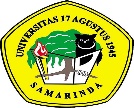 CHECKLIST AUDIT STANDAR PENILAIAN PEMBELAJARANCHECKLIST AUDIT STANDAR PENILAIAN PEMBELAJARANCHECKLIST AUDIT STANDAR PENILAIAN PEMBELAJARANKode/No: FM-PM/STD/SPMI/A.4.01Tanggal berlaku : 28/09/2021Revisi : 03NoPertanyaanPertanyaanBukti DokumenCatatan AuditorEDAMI1Apakah setiap mata kuliah mempunyai Kisi-kisi soal ?Apakah setiap mata kuliah mempunyai Kisi-kisi soal ?Kisi-kisi soal UTS dan UAS*Kalau Prodi tidak menyimpan rekapitulasi kisi-kisi soal, bisa dilihat dari hasil survey kepuasan mahasiswa terkait item ini1A80-100 % mata kuliah memiliki kisi-kisi soalKisi-kisi soal UTS dan UAS*Kalau Prodi tidak menyimpan rekapitulasi kisi-kisi soal, bisa dilihat dari hasil survey kepuasan mahasiswa terkait item ini1B41-79 % mata kuliah memiliki kisi-kisi soalKisi-kisi soal UTS dan UAS*Kalau Prodi tidak menyimpan rekapitulasi kisi-kisi soal, bisa dilihat dari hasil survey kepuasan mahasiswa terkait item ini1C≤ 40 % mata kuliah memiliki kisi-kisi soalKisi-kisi soal UTS dan UAS*Kalau Prodi tidak menyimpan rekapitulasi kisi-kisi soal, bisa dilihat dari hasil survey kepuasan mahasiswa terkait item ini2Apakah setiap dosen membuat soal sesuai dengan ranah kompetensi yang diberikan kepada mahasiswa ?Apakah setiap dosen membuat soal sesuai dengan ranah kompetensi yang diberikan kepada mahasiswa ?Rekap hasil survey kepuasan mahasiswa yang dilakukan oleh Prodi terhadap kesesuaian soal ujian dengan materi kuliah2A80-100 % soal sesuai dengan materi kuliahRekap hasil survey kepuasan mahasiswa yang dilakukan oleh Prodi terhadap kesesuaian soal ujian dengan materi kuliah2B51-79 % soal sesuai dengan materi kuliahRekap hasil survey kepuasan mahasiswa yang dilakukan oleh Prodi terhadap kesesuaian soal ujian dengan materi kuliah2C≤ 50 % soal sesuai dengan materi kuliahRekap hasil survey kepuasan mahasiswa yang dilakukan oleh Prodi terhadap kesesuaian soal ujian dengan materi kuliah3Apakah setiap dosen membuat dan menyerahkan kunci jawaban ?Apakah setiap dosen membuat dan menyerahkan kunci jawaban ?Kunci jawabanBerita acara penyerahan kunci jawaban3A80-100 % dosen membuat dan menyerahkan kunci jawabanKunci jawabanBerita acara penyerahan kunci jawaban3B41-79 % dosen membuat dan menyerahkan kunci jawabanKunci jawabanBerita acara penyerahan kunci jawaban3C≤ 40 % dosen membuat dan menyerahkan kunci jawabanKunci jawabanBerita acara penyerahan kunci jawaban4Apakah setiap dosen telah melakukan verifikasi soal ?Apakah setiap dosen telah melakukan verifikasi soal ?SOP Verifikasi soalFormulir Verifikasi Soal Ujian4A80-100 % dosen melakukan verifikasi soal dan ada bukti dokumennyaSOP Verifikasi soalFormulir Verifikasi Soal Ujian4B41-79 % dosen melakukan verifikasi soal dan ada bukti dokumennyaSOP Verifikasi soalFormulir Verifikasi Soal Ujian4C≤ 40 % dosen melakukan verifikasi soal dan ada bukti dokumennyaSOP Verifikasi soalFormulir Verifikasi Soal Ujian5Apakah setiap dosen memberi penugasan sesuai dengan mata kuliah yang diampu ?Apakah setiap dosen memberi penugasan sesuai dengan mata kuliah yang diampu ?Rekap hasil penugasan dosen atau dilihat dari DPNA dibuat dalam persentase5A80-100 % dosen memberi penugasan pada mahasiswaRekap hasil penugasan dosen atau dilihat dari DPNA dibuat dalam persentase5B41-79 % dosen memberi penugasan pada mahasiswaRekap hasil penugasan dosen atau dilihat dari DPNA dibuat dalam persentase5C≤ 40 % dosen memberi penugasan pada mahasiswaRekap hasil penugasan dosen atau dilihat dari DPNA dibuat dalam persentase7Apakah setiap Dosen mengoreksi dan memberi feedback penugasan kepada mahasiswa ?Apakah setiap Dosen mengoreksi dan memberi feedback penugasan kepada mahasiswa ?Hasil survey kepuasan mahasiswa terkait feedback dari dosen7A80-100 % dosen mengoreksi dan memberi feedbackHasil survey kepuasan mahasiswa terkait feedback dari dosen7B41-79 % dosen mengoreksi dan memberi feedbackHasil survey kepuasan mahasiswa terkait feedback dari dosen7C≤ 40 % dosen mengoreksi dan memberi feedbackHasil survey kepuasan mahasiswa terkait feedback dari dosen8Apakah setiap dosen melakukan evaluasi pada setiap tengah semester (UTS) ?Apakah setiap dosen melakukan evaluasi pada setiap tengah semester (UTS) ?Kegiatan UTS tercantum pada monitoring perkuliahan dan hasilnya tertera pada DPNA 8A80-100 % dosen melakukan evaluasi tengah semesterKegiatan UTS tercantum pada monitoring perkuliahan dan hasilnya tertera pada DPNA 8B41-79 % dosen melakukan evaluasi tengah semesterKegiatan UTS tercantum pada monitoring perkuliahan dan hasilnya tertera pada DPNA 8C≤ 40 % dosen melakukan evaluasi tengah semesterKegiatan UTS tercantum pada monitoring perkuliahan dan hasilnya tertera pada DPNA 9Apakah setiap dosen melakukan evaluasi pada setiap akhir semester (UAS) sesuai kisi-kisi yang telah dibuat?Apakah setiap dosen melakukan evaluasi pada setiap akhir semester (UAS) sesuai kisi-kisi yang telah dibuat?Berita Acara UAS  dan hasilnya tertera pada DPNABerita acara remedial atau tercantum pada monitoring perkuliahan9A80-100 % dosen melakukan evaluasi akhir semester dan sesuai kisi-kisiBerita Acara UAS  dan hasilnya tertera pada DPNABerita acara remedial atau tercantum pada monitoring perkuliahan9B41-79 % dosen melakukan evaluasi akhir semester dan sesuai kisi-kisiBerita Acara UAS  dan hasilnya tertera pada DPNABerita acara remedial atau tercantum pada monitoring perkuliahan9C≤ 40 % dosen melakukan evaluasi akhir semester dan sesuai kisi-kisiBerita Acara UAS  dan hasilnya tertera pada DPNABerita acara remedial atau tercantum pada monitoring perkuliahan11Apakah setiap dosen menyerahkan hasil penilaian belajar mahasiswa pada setiap akhir semester dalam waktu ≤ 7 hari ?Apakah setiap dosen menyerahkan hasil penilaian belajar mahasiswa pada setiap akhir semester dalam waktu ≤ 7 hari ?Berita acara / tanda terima penyerahan hasil nilai 11A80-100 % dosen menyerahkan nilai ≤ 7 hariBerita acara / tanda terima penyerahan hasil nilai 11B41-79 % dosen menyerahkan nilai ≤ 7 hariBerita acara / tanda terima penyerahan hasil nilai 11C≤ 40 % dosen menyerahkan nilai ≤ 7 hariBerita acara / tanda terima penyerahan hasil nilai 12Apakah Ketua Prodi memimpin rapat evaluasi pelaksanaan penilaian perkuliahan pada tiap semester ?Apakah Ketua Prodi memimpin rapat evaluasi pelaksanaan penilaian perkuliahan pada tiap semester ?Berita acara rapatDaftar hadirCek kesesuaian pelaksanaan dan kalender akademik12AYa, dilaksanakan sesuai dengan kalender akademikBerita acara rapatDaftar hadirCek kesesuaian pelaksanaan dan kalender akademik12BYa, dilaksanakan tidak sesuai dengan kalender akademikBerita acara rapatDaftar hadirCek kesesuaian pelaksanaan dan kalender akademik12CTidak dilaksanakanBerita acara rapatDaftar hadirCek kesesuaian pelaksanaan dan kalender akademik13Apakah Prodi membagikan hasil evaluasi belajar (KHS) tepat waktu ?Apakah Prodi membagikan hasil evaluasi belajar (KHS) tepat waktu ?Rekam jejak secara online 13A< 14 hari setelah UAS Rekam jejak secara online 13B14-35 hari setelah UASRekam jejak secara online 13C> 35 hari setelah UASRekam jejak secara online 